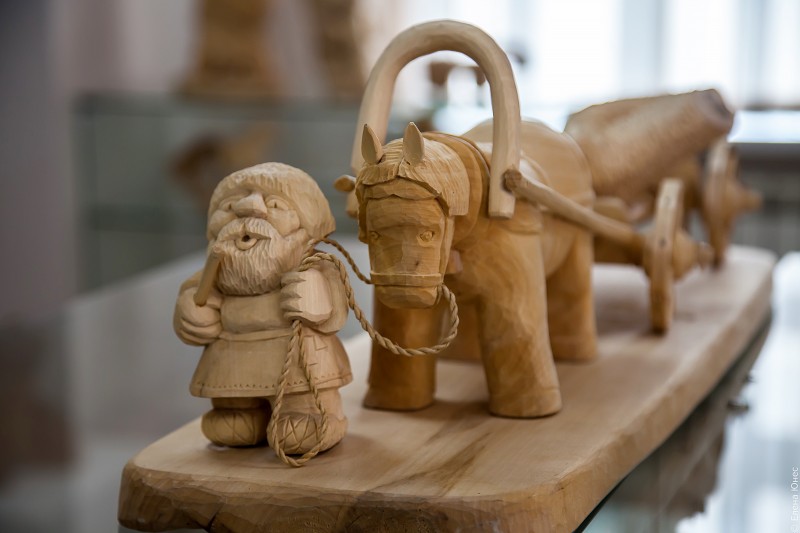 «Тавлинская игрушка»А вы знали?Факты о Мордовии.В эрзянском селе Подлесная Тавла руками народных мастеров создается одно из семи чудес финно-угорского мира - тавлинская деревянная игрушка.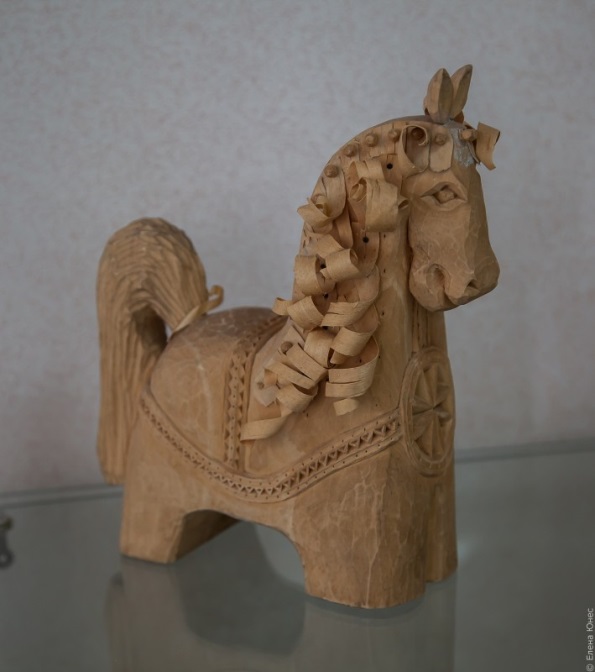 Главная особенность тавлинских игрушек — в стиле их исполнения. Грубая резьба преимущественно из древесины липы,   но в то же время — ювелирно выполненные прялки, чашки и другие атрибуты в руках действующих персонажей. Кстати, вид фигур предположительно возник от представлений о народных богатырях. Значительную часть композиции занимает голова.   Сюжеты произведения тавлинцев рождаются из жизни села: сенокос, свадьба, проводы весны, и многое другое. Тавлинская игрушка — это не просто самобытный сувенир, а часть таланта мастера, его сил, а также хранительница истории культурной жизни мордовского народа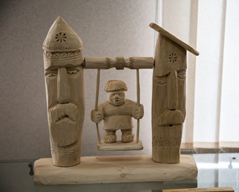 